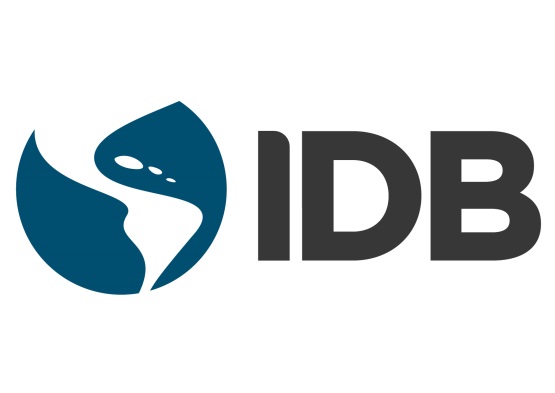 PRESS RELEASEOctober 14, 2016IDB President, experts to talk to members of media accredited to the Habitat III Conference in Quito, EcuadorHabitat, the main global conference on Housing and Sustainable Urban Development, is being held for the first time in Latin America
The Inter-American Development Bank (IDB) will have a strong presence in the Habitat III Conference to be held in Quito, Ecuador, Oct. 17-20, 2016. During the conference, IDB experts will discuss the main challenges that Latin American cities will be facing in coming decades from an environmental and fiscal sustainability perspective, as well as mobility, water and sanitation and energy issues. As part of the agenda, the IDB will hold two side events open to accredited media: There can be no urban agenda without safe mobilityMonday, Oct. 17, 9:30 - 10:30 a.m., Urban Future Room, Casa de la Cultura Ecuatoriana This event will discuss the importance of road safety and its relation to public transportation policies, urban planning and people-centered transportation. It will also present the winners of the “Gobernarte - Premio Eduardo Campos” award in the category of innovating cities on road safety improvement issues. Speakers:Moderator: Luis Alberto Moreno, President, Inter-American Development BankJean Todt, President, International Automobile Federation (FIA) Gina Tambini, Ecuador’s Representative to the Pan-American Health Organization/World Health Organization (PAHO/WHO) Christian Friis Bach, Executive Secretary, the United Nations Economic Commission for Europe (UNECE) Jeanne Picard, President, Ibero-American Federation of Road Violence Victims Associations The city of the future from a citizen’s perspectiveMonday, Oct. 17, 2:00 - 4:00 p.m., Room R7, Casa de la Cultura Ecuatoriana What will the cities of the future look like? At this event, renowned public sector leaders will explore how technological advances will change future city governance and government-citizens interaction. They will also analyze the urban infrastructure financing and climate change challenges. Speakers:Martin O’Malley, Former Governor of Maryland, USALibby Schaaf, Mayor of Oakland, CaliforniaSergio Fajardo, Former Governor of Antioquia, ColombiaHoracio Rodriguez Larreta, Head of Government, Buenos Aires City, ArgentinaMichael Berkowitz, President, 100 Resilient Cities, USAMónica Araya, Founder and Executive Director, Nivela, Costa RicaPaulina Saball Astaburuaga, Minister of Housing & Urbanism, Chile Sergio Galilea Ocón, Undersecretary of Public Works of ChileInformal meeting of IBD President Luis Alberto Moreno with members of accredited mediaThe meeting will take place Monday, Oct. 17, 11:30 a.m. at the IDB stand located in the Habitat III site outside the National Assembly, area F #152. IDB experts available for interviews The IDB stand will also host a series of live talks where innovation and urban development experts will share ideas that will transform Latin American cities in decades to come. Following the live talks listed below, the specialists will be available to interested media. Monday, Oct. 1711:00 - 11:30 a.m. Sustainable cities' main planning challenges.Luis Alberto Moreno, IDB President Horacio Rodríguez Larreta, Chief of State, Buenos Aires, ArgentinaTuesday, Oct. 1811:00 - 11:30 a.m. Urban Management in Latin American CitiesCarolina Barco, Senior Advisor, Housing and Urban Development Division, IDBJanette Sadik-Khan, Principal, Bloomberg AssociatesLibby Schaaf, Mayor of Oakland, California4:30 - 5:00 p.m. Urban infrastructure financing in Latin America and the CaribbeanEllis Juan, Division Chief, Urban Development and Housing Division, IDB Luis Fernando Arboleda, President, FindeterAbraham Zamora, General Director, BanobrasWednesday, Oct. 19 12:00 - 12:30 p.m. Climate change and the new urban agendaJuan Pablo Bonilla, Manager, Climate Change and Sustainable Development Sector, IDBMónica Araya, Executive Director, Nivela Thursday, Oct. 20 11:00 - 11:30 a.m. Today’s children are tomorrow’s citizens: why the quality of daycare is important.Julia Johannsen, Senior Social Protection Specialist, IDB Juan Ponce, Director, FLACSO EcuadorMembers of the media interested in covering the event or arranging interviews must send an email to Andrea Durango: apdurango@iadb.org or Andreina Seijas: andreinas@iadb.org What: Habitat III Conference Where: IDB stand located in the Habitat III site outside the National Assembly, area G #152. When: Oct. 17-20, 2016For more information visit www.bid-habitat3.com About usThe Inter-American Development Bank is a leading source of long-term financing for economic, social and institutional projects in Latin America and the Caribbean. Besides loans, grants and guarantees, the IDB conducts cutting-edge research to offer innovative and sustainable solutions to our region’s most pressing challenges. Founded in 1959 to help accelerate progress in its developing member countries, the IDB continues to work every day to improve lives.